УДК 808.2Оформление статей в формате Microsoft WordДокумент является образцом для оформления статей в электронное издание «Ученые записки УлГУ. Серия Математика и информационные технологии» в редакторе Microsoft Word и может использоваться как шаблон при подготовке статьи. Приведены правила и примеры оформления разделов статьи, формул, таблиц, рисунков.Ключевые слова: редактор Microsoft Word, оформление статьи.ВведениеДля опубликования статьи в электронном журнале «Ученые записки УлГУ. Серия Математика и информационные технологии» текст должен быть представлен в формате Microsoft Word (версия не ниже Word 97) с именем, составленным из фамилий (первых трех) авторов, в форме Образцов_Правилов (см. перечень авторов заголовке данного шаблона). Если авторский коллектив представляет несколько статей, в конце имени следует добавить порядковый номер статьи: Образцов_Правилов _2. При оформлении рукописи следует использовать фиксированный набор стилей, определенных в данном шаблоне. Во избежание некорректного копирования стилей настоятельно рекомендуется использовать данный файл-шаблон в качестве заготовки; другими словами, файл с собственной статьей автор получает в результате изменения содержания структурных элементов данного текста. Обязательными структурными элементами статьи являются:титульная часть (см. далее);содержательная часть, включающая введение, основную часть статьи и заключение;список литературы.Перед списком использованных источников может быть помещен раздел Благодарности, содержание которого ясно из названия. В этот раздел следует помещать и информацию о финансовой поддержке представляемой в статье работы грантами фондов, специальными стипендиями и т.п.Далее будет описан порядок оформления отдельных элементов статьи.1. Титульная часть (шапка)Шапка статьи включает две колонки: в левой – логотип журнала, в правой части – информация о публикации, которая содержит: ссылку на статью (включая название журнала, год и номер выпуска, страницы (стиль Issue);дата представления статьи в журнал и, в случае корректировки, дата поступления окончательного варианта (стиль Dates);авторское право университета (стиль Copyright)Правая часть шапки заполняется издательством в процессе подготовки статьи к выпуску. Таким образом, автору при подготовке файла шапку менять не нужно. За шапкой в виде отдельных абзацев (частично с использованием таблиц) следуют:УДК (стиль UDK);название статьи (стиль Title);автор (или авторы) статьи (стиль Author);адрес электронной почты для корреспонденции (стиль Email);организация, город, страна (стиль Organization);аннотация к статье (стиль Abstract_R);ключевые слова (стиль Keywords_R)При указании названия организации следует использовать название из перечня https://www.mathnet.ru/php/organisation.phtml?&option_lang=rus, при отсутствии организации в перечне используйте официальное название. Индексы после фамилии авторов соответствуют индексам перед названием организаций. Если организация у всех авторов одна и та же, индекс не нужен. У одного автора может быть указано несколько организаций. Адрес электронной почты при наличии нескольких авторов указывается только для одного из них, после фамилии соответствующего автора ставится *. Если автор единственный, никакие дополнительные индексы не нужны. В конце статьи приводятся данные (заголовок статьи, аннотация, ключевые слова, сведения об авторах) на английском языке. При написании фамилии и инициалов автора используйте стандартную транслитерацию (можно использовать автоматический переводчик). Для названия организации используйте перечень https://www.mathnet.ru/php/organisation.phtml?&option_lang=eng, при отсутствии организации в перечне используйте официальное название (обычно английский вариант представлен на сайте организации).  С осторожностью используйте онлайн-переводчики для написания заголовка, аннотации, ключевых слов, особенно это касается специальной терминологии: предложенные переводчиком варианты могут не совпадать с терминами, традиционно используемыми в англоязычной литературе. Поэтому для правильного выбора терминов необходимо обратиться к специальной литературе на английском языке. Грамматические конструкции русского и английского варианта аннотации могут не совпадать, для корректного перевода рекомендуется использовать более простые предложения.2. Разметка страницыРазмеры страницы, поля, расположение и содержание колонтитулов установлены в шаблоне и не должны изменяться.3. Оформление текстаВсе структурные единицы содержательной части статьи должны иметь заголовки. Допускаются заголовки двух уровней. Заголовки 1-го уровня (как к этому разделу) оформляются в стиле Section_title. При разбиении основной части на разделы последние должны иметь заголовки с нумерацией арабскими цифрами. Нумерация разделов устанавливается вручную. При этом введение и заключение предваряются соответствующими одноименными ненумерованными заголовками. Далее допускается введение подразделов, заголовки которых нумеруются в естественном порядке двумя арабскими цифрами, разделенными точкой и оформляются как Заголовки 2-го уровня (следующий заголовок в этом тексте) в стиле Subsection_title.3.1. ФормулыДля набора формул в тексте следует использовать либо встроенный в Word редактор формул: , либо MathType . Не следует набирать формулы в текстовом режиме (например так: a + b = c). При наборе выключных формул, как эта:можно также пользоваться возможностями редактора формул Word 2007 и MathType. Обратите внимание на настройки размеров редактора уравнений – размер Full должен соответствовать размеру шрифта основного текста.В данном шаблоне имеется стиль Формула, позволяющий вставлять нумерованные выключные формулы, например так: 	.	(1)Номер формулы при этом набирается вручную, как и последующие ссылки на этот номер. Расположение формулы и номера обеспечивается символами табуляции (один перед формулой, один перед номером), которые вставляются клавишей Tab. Если при этом абзац текста не заканчивается на выключной формуле, то после нее абзацного отступа нет (как в этом абзаце).3.2. Определения, леммы, теоремыТиповые фрагменты текста, занимающие один абзац, такие как леммы, теоремы, определения и т.п. оформляются специальными стилями:теорема, лемма – стиль Theorem (заголовок – стиль Theorem_title);определение –  стиль Definition (заголовок – стиль Definition_title);пример, замечание — стиль Example (заголовок – стиль Example_title).Указанные стили регулируют лишь отбивки перед абзацем и после него, а также шрифт. Заголовок и нумерация вводятся вручную. Покажем несколько примеров.Лемма 1. В многофакторной модели (1), (2) с производственной функцией   луч максимального сбалансированного роста  определяется из уравнения (3).Определение 1. Матрицу  будем называть: а) 	устойчивой, если весь ее спектр локализован слева от мнимой оси;б) 	устойчивой по Шуру, если ее спектр локализован внутри круга единичного радиуса.Пример 1. Рассмотрим движение твердого тела массы  с моментами инерции , ,  относительно осей центрального эллипсоида инерции…  4. Рисунки и таблицыНа все помещаемые в статью рисунки (чертежи, графики, схемы, компьютерные распечатки, диаграммы, фотоснимки) и таблицы в тексте, а также на нумерованные формулы, должны присутствовать ссылки (см. раздел 5).  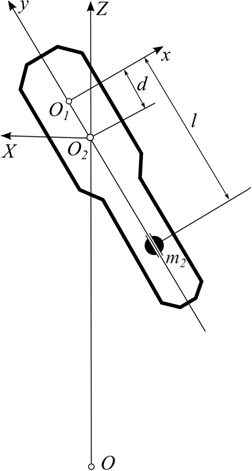 Рисунок или таблицу рекомендуется размещать на странице, где на них впервые встречается ссылка, или на следующей странице. Перед и после рисунков не должно быть пустого пространства. Рисунки в текст статьи можно вставлять разными способами. Если рисунок занимает менее половины ширины страницы, то можно расположить его у левого поля страницы, а пространство справа от него заполнить текстом (см. рис. 1). Для этого можно вставить в текст надпись, затем в надпись вставить рисунок и подпись к нему. Другая возможность – рисунок жестко привязывается к тексту, положение рисунка «в тексте», тогда соответствующий абзац должен иметь стиль Figure. В этом случае вслед за рисунком как отдельный абзац располагается подпись к рисунку. В этом случае объект центрируется по ширине страницы. Пример такой вставки — это рис. 2. Каждый рисунок и каждая таблица должны иметь содержательное название и номер. Следует использовать сквозные нумерации (арабскими цифрами) в пределах статьи отдельно для рисунков и таблиц. Для идентификации рисунка используется подрисуночная подпись в стиле Fig_caption. Она включает слово «Рис.», за которым помещается порядковый номер (выделенные полужирным шрифтом) и затем название рисунка. Между собственно рисунком и подрисуночной подписью может размещаться специальная текстовая вставка - пояснительные данные (стиль Fig_comments). Изображения, которые вы используете в качестве иллюстраций, должны быть хорошего качества, если на изображении присутствуют буквы (обозначения, подписи координатных осей, комментарии и т.п.), они должны быть хорошо различимы и по размеру не меньше букв в подписи к рисунку. Если используется изображение (рисунок, таблица, схема и т.д.) из стороннего источника (статья, книга, сайт), необходимо в подписи к рисунку указать ссылку на этот источник. Таблица идентифицируется заголовком (стиль Table). Заголовок помещается над таблицей слева без отступа от ее края и включает слово «Таблица», номер таблицы (шрифт – полужирный), и после точки – содержательное название таблицы. Рекомендуется в свойствах таблицы установить выравнивание по центру и в параметрах снять галочку «автоподбор размеров по содержимому». Текст таблицы набирается кеглем 10пт, название таблицы также набирается кеглем 10пт (таблица 1). По ширине таблица должна быть равна ширине полосы набора или немного меньше.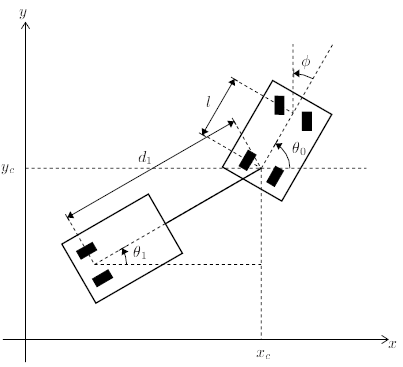 ,  - координаты центра тяжести,  - угол отклонения от горизонтали,… (пояснения к рисунку)Рис. 2. Пример вставки рисункаТаблица 1. Пример оформления таблицы5. Ссылки и их оформлениеРекомендации по оформлению прямых ссылок между различными структурными единицами статьи сводятся к следующему:Для ссылок на раздел и подраздел используются выражения вида «… в разделе 2», «... из подраздела 2.3».При ссылке на рисунок и таблицу обязательно используются слова «рис.» и «таблица», например, «… на рис. 1», «... в соответствии с рис. 3», «… в таблице 1».Ссылка на формулу должна содержать ее номер в скобках, например, «…правило (1)», «…в формуле (2)», «… на основании (3)».Ссылка на литературный источник указывает номер его библиографического описания в списке использованных источников, заключенный в квадратные скобки, например, [3].При одновременной ссылке на несколько однородных структурных единиц статьи следует придерживаться следующих правил:перечислять номера структурных единиц в возрастающем порядке;использовать запятые и союз «и» для перечисления номеров, дефис - в обозначении их диапазона.Примеры таких ссылок: «… в разделах 1 и 3-5», «… на рис. 2 и 3», «… согласно (1)-(3)», «в статьях [1,3,5-8] и монографиях [9,10]…».6. Оформление списка литературыСписок литературы размещается в коне статьи и оформляется в соответствии с правилами оформления библиографических ссылок. Внимательно ознакомьтесь с требованиями к литературным источникам в правилах для авторов. Необходимо сохранять стили заголовка и пунктов списка из настоящего шаблона. Примеры оформления библиографических описаний и ссылок на них: на однотомную книгу одного автора [1,2]; на отдельный том многотомного издания [3]; диссертацию [4]; автореферат диссертации [5]; депонированная научная работа [6]; стандарт [7]; патент [8]; cтатья из периодического издания (журнала) [9, 10]; статья из сборника [11]; статья из материалов конференции [12, 13]; глава из книги [14]; статья из многотомного издания [15]; электронные ресурсы удаленного доступа [16,17]; статья из электронного журнала [18].ЗаключениеНастоящий материал представляет правила оформления статьи в электронный журнал «Ученые записки УлГУ. Серия математика и информационные технологии» и может быть использован авторами как шаблон. Описаны элементы статьи и стили DOC-файла, необходимые для оформления этих элементов. Список литературыРозенвассер Е.Н. Линейная теория цифрового управления в непрерывном времени. М.: Наука, 1994.Freeman R.A., Kokotovic P.V. Robust Control of nonlinear systems. Boston: Birkhauser, 1996. Сварка и свариваемые материалы: справочник. В 3 т. Т. 1. Свариваемость материалов / ред. Э.Л. Макаров. М.: Металлургия, 1991.Пнев А.Б. Оптико-электронные измерительные системы на основе квазираспределенных волоконно-оптических брэгговских датчиков: дис. … канд. техн. наук. М., 2008. 176 с.Вишняков И. В. Модели и методы оценки коммерческих банков в условиях неопределенности: автореф. дис. … канд. экон. наук. М., 2002. 15 с.Алгоритм численного решения жестких дифференциальных уравнений / Ю.Ю. Громов, М.М. Деревуз, Н.А. Земской, О.Г. Иванова, Н.Г. Мосягина; Тамбовский государственный технический университет. Тамбов, 1999. 8 с. Деп. в ВИНИТИ 04.03.1999, № 669-В1999.ГОСТ Р 517721 – 2001. Аппаратура радиоэлектронная бытовая. Входные и выходные параметры и типы соединений. Технические требования. Введ. 2002-01-01. М.: Изд-во стандартов, 2001. 27 с.Чугаева В.И. Приемопередающее устройство: пат. 2187888 Российская Федерация. 2002. Бюл.  23 (2 ч.). 3 с.Козлова О.Р., Козлов Р.И. Исследование устойчивости нелинейных непрерывно-дискретных моделей экономической динамики методом ВФЛ. I, II // Известия РАН. Теория и системы управления. 2009, № 2, с.104-113; №3, с. 41–50.Wu Y.-Y., Wu Y.-Q. Stability analysis for reccurent neural networks with time-varying delay // Int. J. Automatic and Computing. 2009, v. 6, № 3, p.223–227Двинянинова Г.С. Комплимент: Коммуникативный статус или стратегия в дискурсе // Социальная власть языка: сб. науч. тр. Воронеж, 2001. С. 42–49.Бобцов А.А., Ефимов Д.В., Сергеев К.А. К задаче стабилизации нелинейных афинных систем // в кн. “Навигация и управление движением” (материалы 3-ей конференции молодых ученых). СПб.: ГНЦ РФ ЦНИИ “Электроприбор”, 2001. С.113–122.Jankoviс M. Extension of control Lyapunov functions to time-delay systems // Proceeding of the CDC, , 2000. P. 4403-4408.Глазырин Б.Э. Автоматизация выполнения отдельных операций в Word 2000 // Office 2000: 5 кн. в 1: самоучитель / Э. М. Берлинер, И. Б. Глазырина, Б. Э. Глазырин. 2-е изд., перераб. М., 2002. Гл. 14, с. 281–298.Кулаков В.А. Викторианский стиль // БРЭ. М., 2006. Т.5, с. 308–309.Колесов Ю.Б., Сениченков Ю.Б. Имитационное моделирование сложных динамических систем. Режим доступа: http://www.exponenta.ru/soft/others/mvs/ds_sim.asp (дата обращения 20.04.2012).Топтыгин И.Н. Математическое введение в курс общей физики: учеб. пособие для студентов. СПб.: 2000. Режим доступа: ftp://ftp.unilib.neva.ru/dl/010.pdf (дата обращения 20.04.2023).Шахтарин Б.И. Оценка действия гармонической помехи на фазовую автоподстройку // Наука и образование. МГТУ им. Н.Э. Баумана. Электрон. журн. 2012. №4. Режим доступа: http://technomag.edu.ru/doc/353914.html (дата обращения 18.04.2023).Title of the paperFirst, F. F.1,*, Second, S. S.2,3*corresponding_author@yandex.ru1Ulyanovsk State University, Russia2 Federal Research and Production Center “NPO Mars”, Russia3 Lomonosov Moscow State University, RussiaAbstract in English. It may not repeat the Russian version literally. Moreover, it should not be a literal translation from Russian! When translating keywords, pay particular attention to the correct use of terms!Keywords:….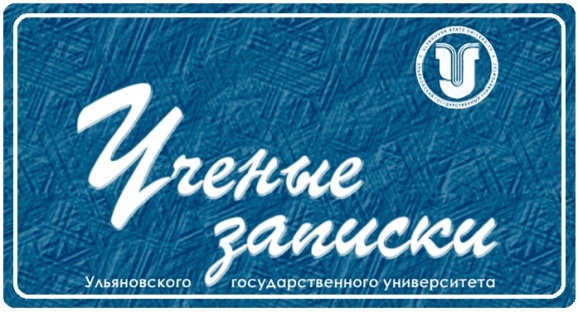 Ссылка на статью:// Ученые записки УлГУ. Сер. Математика и информационные технологии. УлГУ. 2024,  № 2, с. 3-5.Поступила:	01.01.2024
Окончательный вариант:	05.02.2024© УлГУОбразцов С. С.1,*, Правилов П.П.2,3Образцов С. С.1,*, Правилов П.П.2,3*corresponding_author@yandex.ru1 Ульяновский государственный университет, Россия2 ОАО «НПО «Марс», Ульяновск, Россия3Московский государственный университет имени М. В. Ломоносова, Россия1 Ульяновский государственный университет, Россия2 ОАО «НПО «Марс», Ульяновск, Россия3Московский государственный университет имени М. В. Ломоносова, РоссияТекстыЦелые числаДробные числаСтрока 1синий33,55Строка 2зеленый1643,22Строка 3красный130123,12